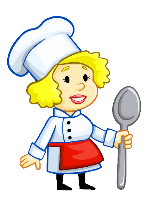 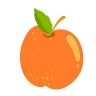 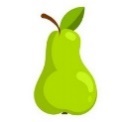 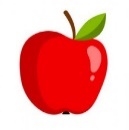 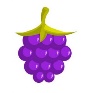 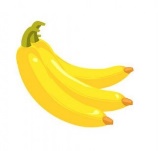 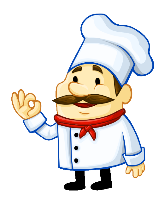 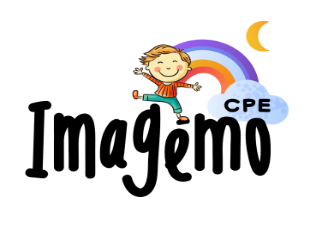 Semaine 1Collation A.M.DînerCollation P.M.LundiFruit frais& Lait                                                    Légumes de saison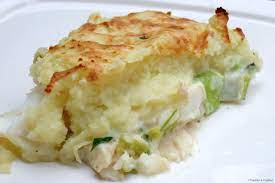 Poisson aux Légumes (Courgettes, oignons, carottes, Poivrons, céleris, poireaux,                                                               Goberge, rizBéchamel au citron et aneth)                                                             Pomme de terre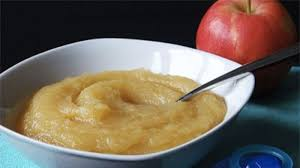 Compote de pomme& laitMardiFruit frais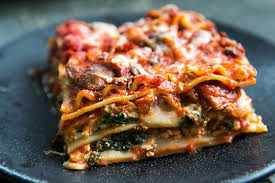 & Lait                                                    Légumes de saison                                                              Lasagne végétarienne                                                                   (Pâte à lasagne, tofu,                                                                     ricotta, carottes, poivrons, céleris                                                                  , oignon, sauce tomates,                                                                      fromage râpé)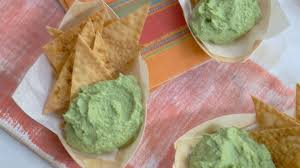 Trempette d’Edamames &  tortillas & laitMercrediFruit frais& Lait                                                       Légumes de saison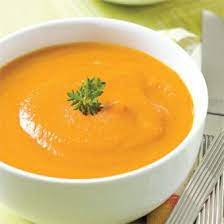                                                               Potage Crécy au poulet                                                                       (carottes, poulet, oignon,                                                                        pommes de terre,                                                                        céleris, crème)                                                             Pain de bléBiscuits à la citrouille & lait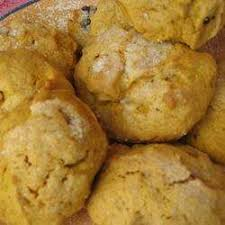 JeudiFruit frais& Lait                                                        Salade de Chou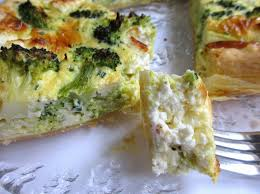                                                          Quiche au brocoli                                                                    (Œufs, oignons, brocolis,                                                                           poivrons, fromage,                                                                 lait, pâte à tarte)                                            Confiture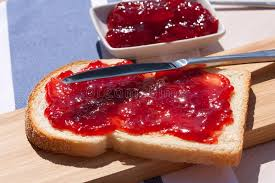  de fraise& pain 9 grains & laitVendrediFruit frais& Lait                                                           Pâté chinois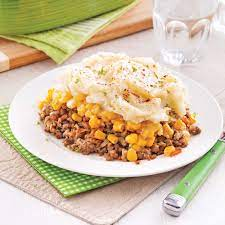                                                                  (Bœuf, maïs,                                                                       pommes de terre,                                                                oignons)                                                           BetteravesBarre aux 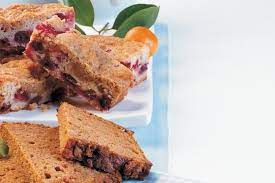 Canneberges &lait